Модель ЦОС МКОУ «Чинимахинская ООШ».наименование организацииС целью определения уровня материально-технических, кадровых, информационных условий, способствующих развитию ИОС среды, в МКОУ«Чинимахинская ООШ» был проведён SWOT-анализ состояния информатизации образовательного процесса:SWOT-анализ информационно-образовательной средыИсходя из выявленных проблем SWOT-анализ определена цель создания ЦОС.«Обеспечение качественного и доступного образования детям, через внедрение цифровых технологий и формирование навыков работы с цифровыми ресурсами».Задачи:обеспечение информационной и методической поддержки образовательного процесса;обеспечение планирования образовательного процесса и мониторинг его результатов;обеспечение свободного доступа к образовательным ресурсам;организация дистанционного взаимодействия всех участников образовательного процесса;организация взаимодействия с другими образовательными организациями и организациями социальной сферы, учреждениями здравоохранения, спорта, культуры.Используемые интернет- ресурсы:Информационные: администрация, педагоги, родители, учащиеся;Электронные образовательные ресурсы:виртуальная школа Кирилла и Мефодия, электронный учебник, электронные приложения, контроль и оценка достижений учащихся;Интернет-ресурсы: соц.сети, электронная почта, месенджеры, виртуальные музеи, выставки. Используемые в работе цифровые платформы:Нормативно-правовое обеспечение :Федеральный проект «Цифровая школа»Государственная программа Российской Федерации «Развитие образования»-Проект «Российская электронная школа»Закон РФ «Об образовании в Российской Федерации» от 29 декабря 2012 г. N 273-ФЗ;Национальная образовательная инициатива «Наша новая школа» (утверждена Президентом РФ от 04.02.2010 г.Концепция долгосрочного социально-экономического развития Российской Федерации до 2020 года (распоряжение Правительства РФ от 17.11.2008 г. №1662-р); - Указ Президента Российской Федерации от 07.05.2012 г. №599 «О мерах по реализации государственной политики в области образования и науки».Модель цифровой образовательной среды основной школы МКОУ «Курьимахинская СОШ»Внешняя среда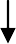 Партнеры( межведомственное взаимодействие)Материально-Внутренняя средаИспользуемыеЭлектронный журнал «ЭлЖур»Онлайн-платформа «Учи.ру»образованиепрочиетехнические условияЦОСинтернет- ресурсыобразователь ный портал«Инфоурок»ДидактическиеТехнологическая частьинтерактивныеКадровые условияИнформационные условияКраевой дворец пионеров и школьниковСоциальная сеть работников образованияподходы: личностно- ориентированный, системно-деятельностный,компетентностный.Уроки,занятияформы и методы обучения:учебные проекты, беседы, обучающие игры, обучение в группах,взаимообучение и другие.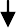 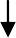 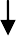 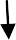 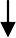 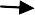 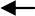 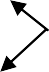 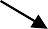 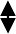 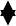 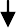 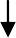 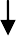 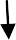 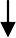 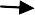 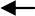 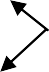 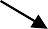 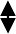 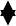 Внутренняя средаВнешняя средаМатериально-технические условияЛокальная сетьИспользование электронного журнала и электронного дневника Доступ к сети ИнтернетКоличество учащихся, приходящихся на один компьютер -105. Осуществляется контент-фильтрация6. Проекторы (1), сканеры, многофункциональные устройства МФУКадровые условия1. ИКТ-грамотные учителя (владеющие программами Word, PowerPoint, Excel, использующие электронную почту, умеющие найти нужную информацию в Интернете) ;2 Информационные условияСайт школы, отвечающий требованиям закона «Обобразовании в Российской Федерации» №273-ФЗ от 29.12.2012;Электронная почта ;Электронные образовательными ресурсами.Федеральный закон от 29.12.2012 №273-ФЗ «Об образовании в Российской Федерации»Федеральный закон от 27.07.2006 №149-ФЗ «Об информации, информационных технологиях и о защите информации»Распоряжение от 20 октября 2010 г. № 1815-р О государственной программе Российской Федерации "Информационное общество (2011-2020 годы)"Национальная образовательная инициатива «Наша новая школа», утвержденная Президентом Российской Федерации от 04.02.2010 № Пр-271Федеральная целевая программа «Развитие единой образовательной информационной среды»Приоритетный национальный проект «Образование»«Концепция долгосрочного социально – экономического развития Российской Федерации до 2020 г., утвержденная распоряжением Правительства Российской Федерации от 17.11.2008 № 1662-рПроект государственной программы Российской Федерации «Развитие образования на 2013-2020годы» от 25.09.2012На основании SWOT-анализа были сделаны следующие выводы:-в школе существуют благоприятные условия для развития информационно-образовательной среды;-все сотрудники администрации регулярно используют компьютер для подготовки документов (текущее делопроизводство) и сбора информации об учебном процессе;На основании SWOT-анализа были сделаны следующие выводы:-в школе существуют благоприятные условия для развития информационно-образовательной среды;-все сотрудники администрации регулярно используют компьютер для подготовки документов (текущее делопроизводство) и сбора информации об учебном процессе;Название платформыРешаемые задачиЭлектронный журнал «ЭлЖур»Довести до сведения учащихся и их родителей результатыуспеваемости. Своевременное информированиеОнлайн платформа «Учи.ру»После прохождения уроков Учи.ру учениками легче усваивается учебный материал. Участники олимпиад сразу видят результат иполучают мгновенно дипломобразовательный портал «Инфоурок»Поиск информацииСоциальная сеть работников образованияПоиск и обмен информациисайт школыПривлечение интереса. Информирование